PAKET 3CONTOH SOAL DAN PEMBAHASANMATEMATIKA SMP/MTs TAHUN 20131.    * Indikator SKLMenyelesaikan masalah yang berkaitan dengan operasi tambah, kurang, kali,  atau bagi pada bilangan.       * Indikator Soal            Peserta didik dapat menghitung hasil operasi campuran bilangan bulat.       * Soal	     Hasil dari  24–8 : (–2)  5adalah ....A. - 44			C. 40B. - 40			D. 44	*  Kunci Jawaban:  D	*  Pembahasan24–8 : (–2)  5	= 24 – {8: (–2)} 5			= 24 – {( –4 ) 5}			= 24 – (–20)			= 24+20			= 442.    * Indikator SKL  Menyelesaikan masalah yang berkaitan dengan operasi tambah, kurang, kali, atau bagi pada bilangan.       * Indikator SoalPeserta didik dapat menyelesaikan soal cerita yang menggunakan operasi  hitung bilangan pecahan.       * SoalPak Amin memiliki sebidang tanah, , bagian ditanami jagung, bagian ditanami kedelai, dan sisanya dibuat kolam. Jika luas tanah Pak Amin750 m2, luas tanah yang dibuat  kolam adalah....A. 200 m2			   C. 300 m2B. 250 m2			   D. 550 m2      * Kunci Jawaban:  A      * Pembahasan      :Luas tanah ditanami jagung =  m2 = 250 m2Luas tanah ditanami kedelai = m2 = 300 m2Jadi luas tanah yang dibuat kolam = 750 – (250+300) = 750 – 550 = 200 m23.   * Indikator SKL      Menyelesaikan masalah yang berkaitan dengan perbandingan.* Indikator soalPeserta didik dapat menyelesaikan soal cerita yang berkaitan dengan   perbandingan/ skala* SoalDenah sawah Pak Dullah dalam sertifikat tanah berukuran 12 cm 8 cm. Jika denah tersebut menggunakan skala 1: 500, keliling sawah Pak Dullah sebenarnya adalah ….	A. 100 m			    C. 400 m	B. 200 m			    D. 480 m      * Kunci jawaban: B      * Pembahasan     :Panjang sebenarnya = 12 cm  500 = 6000 cm = 60 mLebar sebenarnya     = 8 cm  500  = 4000 cm = 40 mKeliling = 2 (p+l) = 2( 60 +40) = 200 m4.   * Indikator SKLMenyelesaikan masalah berkaitan dengan bilangan berpangkat atau  bentuk akar       * Indikator SoalPeserta didik dapat menentukan hasil perkalian atau  pembagian  bilangan berpangkat       * SoalHasil  dari adalah ….A.  1				   C. 42				   D. 8       * Kunci jawaban : B       * Pembahasan      : = : = : = = 21= 25.    * Indikator SKLMenyelesaikan masalah berkaitan dengan bilangan berpangkat atau  bentuk akar       * Indikator SoalPeserta didik dapat menyederhanakan bilangan dengan penyebut bentuk  akar       * Soal  Bentuk sederhana dari adalah ....A. 20			         C. 5B. 10			         D. 2       * Kunci jawaban: C       * Pembahasan     :	= 		= 56.    * Indikator SKL   Menyelesaikan masalah yang berkaitan dengan perbankan atau koperasi        * Indikator Soal Peserta didik dapat menentukan besar angsuran setiap bulan pada  koperasi.       * SoalAgus meminjam uang di koperasi sebesar Rp 2.000.000,00 dengan persentase bunga pinjaman 9% pertahun. Pinjaman tersebut dikembalikan selama 8 bulan dengan diangsur. Besar angsuran perbulan adalah ….A. Rp265.000,00			  C. Rp144.000,00B. Rp180.000,00			  D. Rp120.000,00       * Kunci jawaban: A       * Pembahasan     :Besar bunga yang harus dibayarkan selama 1 tahun =  9%  Rp 2.000.000,00= Rp120.000,00 Besar angsuran tiap bulan adalah	=  (Rp2.000.000+Rp120.000,00): 8					            = Rp2.120.000 : 8					            = Rp265.000,007.    * Indikator SKLMenyelesaikan masalah yang berkaitan dengan barisan bilangan dan deret.        * Indikator Soal Peserta didik dapat menentukan Un, jika unsur yang diperlukan  diketahui dari barisan bilangan aritmatika   * SoalSuatu barisan aritmatika diketahui U3= 13 dan U7= 33. Suku ke lima puluh satu adalah …A. 243		                C. 253B. 248		                D. 258       * Kunci jawaban: C       * Pembahasan  Un= a+(n–1)b  U3 = 13 ……… 		a + 2b = 13         ……..(1)  U7 = 33 ………		a + 6b = 33  –     ……..(2)				   – 4b = –20 maka nilai b = –20:  (–4) = 5 Dari persamaan (1) maka a + 2(5) = 13 maka a = 13 – 10 = 3 U51 	= 3 + (51–1) 5		= 3 + 50 5		= 3 + 250		= 2538.    * Indikator SKL      Menyelesaikan masalah yang berkaitan dengan barisan bilangan dan deret.        * Indikator Soal	 Peserta didik dapat menyelesaikan masalah yang berkaitan dengan  barisan           bilangan geometri.        * SoalSebuah bola dijatuhkan dari ketinggian 40 meter. Jika tinggi pantulan bola adalah setengah dari tinggi bola sebelumnya,  tinggi bola pada pantulan keempat adalah ….A. 10 meter		             C. 2,50 meterB. 5 meter		             D. 1,25 meter  *  Kunci Jawaban: C        *  Pembahasan      :   Tinggi bola pada pantulan–1 adalah 20 meterTinggi bola pada pantulan–2 adalah 10 meterTinggi bola pada pantulan–3 adalah 5 meterTinggi bola pada pantulan–4 adalah 2,5 meter9.      * Indikator SKL       Menyelesaikan masalah yang berkaitan dengan barisan bilangan dan deret. * Indikator soal      Peserta didik dapat menyelesaikan masalah yang berkaitan dengan  deret aritmatika.* SoalSisi – sisi suatu segitiga sembarang membentuk barisan aritmatika. Jika sisi terpendek 6 cm dan sisi terpanjang 14 cm, maka keliling segitiga tersebut adalah ….28 cm		               C. 32 cm30 cm		               D. 34 cm * Kunci jawaban: B         * Pembahasan     :Sisi –sisi segitiga sembarang tersebut membentuk barisan aritmatika sehingga panjang sisi–sinya adalah  a ; (a+b); (a+2b).Diketahui a = 6 cm dan a+2b = 14 cm. a=6 disubtitusikan ke persamaan a+ 2b = 14 6 + 2b = 142b = 14–62b= 8 b =   b= 4    Panjang sisi segitiga tersebut adalah 6 cm, (6+4)cm , 14 cm    Keliling segitiga tersebut adalah 6 cm+10cm+14cm= 30 cm10.  * Indikator SKLMenentukan pemfaktoran bentuk aljabar. * Indikator soal     Peserta didik dapat menentukan faktor bentuk ax2 + bx + c * SoalPemfaktoran dari 6x2–5x–6 adalah ….A. (2x+3)(3x–2)		               C. (2x–3)(3x+2)B. (2x–3)(3x–2)		               D. (2x+3)(3x+2) *Kunci Jawaban   : C *Pembahasan        :   ax2 +bx+ c =    dengan p+q = b dan p.q= a.c   6x2–5x–6 =    dengan   p+q = –5   p.q = –36   maka p= –9 dan q = 4   sehingga   6x2–5x–6    = 		   =  		   = 		    = (2x–3)(3x+2)11.  * Indikator SKL     Menyelesaikan masalah yang berkaitan dengan persamaan linier atau   pertidaksamaan linier satu variabel.  * Indikator soal           Peserta didik dapat menyelesaikan soal cerita yang berkaitan dengan            persamaan linear satu variabel.  * SoalHarga 1 kg jeruk Rp4.000,00 lebih mahal dari dua kali harga 1 kg salak. Harga 1 kg jeruk Rp18.000,00.  Harga 1 kg salak adalah ….A. Rp14.000,00			C. Rp7.000,00B. Rp 8.000,00			D. Rp5.000,00 * Kunci jawaban : C * Pembahasan      :Misalkan harga 1 kg salak = sRp18.000,00 = 2×s + Rp4.0002×s		  = Rp18.000,00 – Rp4.000,002×s		  = Rp14.000,00s		               = ½ × Rp14.000,00s		               = Rp7.000,00Jadi harga 1 kg salak = Rp7.000,0012. * Indikator SKL   Menyelesaikan masalah  yang berkaitan dengan himpunan* Idikator soal   Peserta didik dapat menentukan pengurangan atau komplemen dua himpunan* Soal   Diketahui   A = Himpunan huruf penyusun kata “matematika”    B = Himpunan huruf vokal dalam abjad    A–B adalah ….   A.	{m, t, k, u,o}		   C. {a, e, i}	   B.	{m, t, k}		   D. {u,o}* Kunci jawaban  : B* Pembahasan       :   A= {m,a,t,e,i,k}   B= { a,i,u,e,o}   A–B 	= {x| xA, xB}		= { m, t, k}13.  *  Indikator SKL     Menyelesaikan masalah  yang berkaitan dengan himpunan       *   Indikator soalPeserta didik dapat menyelesaikan soal cerita yang berkaitan dengan irisan atau gabungan dua himpunan. * SoalDalam operasi tertib berlalulintas terhadap 200 pengendara sepeda motor ternyata ada 25 orang tidak membawa SIM, 40 orang tidak memakai helm dan 12 orang tidak membawa SIM maupun memakai helm. Banyak pengendara sepeda motor yang membawa SIM dan memakai helm adalah ….A. 188 orang			  C. 147 orangB. 157 orang			  D. 123 orang *  Kunci jawaban  : C      *  Pembahasan       :MisalkanA = Himpunan pengendara sepeda motor tidak membawa SIM n(A) = 25B = Himpunan pengendara sepeda motor tidak memakai helm n(B) = 40n(AB) = 12x = banyak pengendara sepeda motor yang membawa SIM dan memakai helm.Perhatikan diagaram berikut:n(AB) = 13+ 12 +28 = 53x = 200 –53x = 147Jadi banyak pengendara sepeda motor dan memakai helm adalah 147 orang. 14.  * Indikator SKL    Menyelesaikan masalah yang berkaitan dengan  fungsi. * Indikator soal    Peserta didik dapat menentukan f (a), jika rumus fungsi diketahui. * SoalDiketahui suatu fungsi f(x) = 2x – 3. Nilai f(–1) adalah …A. 5			              C. –1B. 1			              D. –5 * Kunci jawaban   : D * Pembahasan       :f(x)= 2x – 3f(–1) = 2(–1) –3f(–1) = –2 – 3f(–1)= –515. * Indikator SKL    Menyelesaikan masalah yang berkaitan dengan  fungsi*  Indikator soal    Peserta didik dapat menentukan nilai fungsi f(c) , jika f (a), f (b) dan rumus fungsi diketahui * SoalDiketahui rumus suatu  fungsi f(x)=ax +b,  f(3)=5 dan f(–1) = –3. Nilai f(1) adalah ….A. 1			               C. 3B. 2			               D. 4* Kunci jawaban   : A* Pembahasan       :   Diketahuif(x) = ax + bf(3)=5 	 3a + b = 5 *)f(–1) = –3	–1a+b= –3		––––––––––– –		  4a	= 8 maka a= 2*) 3a    +b = 5    3(2) +b = 5       6   +b = 5  b= 5–6 = –1Rumus fungsi f(x)= 2x –1Jadi f(1) = 2(1) –1= 2 – 1= 116. * Indikator SKL    Menentukan gradien, persamaan garis dan grafiknya* Indikator soal   Peserta didik dapat menentukan persamaan garis melalui dua titik* Soal   Persamaan garis melalui titik A(–3,4) dan B(2, – 5) adalah ….A. 5x – 9y –7=0		               C. 9x – 5y +7= 0B. 5x + 9y –7=0		               D. 9x + 5y +7= 0* Kunci jawaban: D* Pembahasan       : = (–3,4) maka x1= –3 dan y1= 4,  (2,–5) maka x2 = 2 dan y2= –5 =  = 5(y–4) = –9 (x+3)5y – 20 = –9x – 279x+5y  +27 –20=09x + 5y +7=017.   * Indikator SKL      Menentukan gradien, persamaan garis dan grafiknya  * Indikator soal           Peserta didik dapat menentukan grafik dari persamaan garis atau             sebaliknya  * Soal     Grafik garis yang mempunyai persamaan y – 2x = 6 adalah ….  A. 					C.                                                                      D. * Kunci jawaban : A  * Pembahasan       :Grafik garis y – 2x = 6 memotong sumbu x syarat y=00 – 2x =6x = x = –3Jadi titik potong dengan sumbu x dititik (–3,0)Grafik garis y – 2x = 6 memotong sumbu y syarat x=0y – 2(0) =6y =6Jadi titik potong dengan sumbu y dititik (0,6)Grafik yang sesuai adalah pilihan A18. * Indikator SKL    Menyelesaikan masalah yang berkaitan dengan sistem persamaan  linier dua variabel.* Indikator soalPeserta didik dapat menyelesaikan soal cerita yang berkaitan dengan SPLDV* SoalDitempat parkir terdapat 75 kendaraan yang terdiri dari mobil dan sepeda motor.Banyak roda seluruhnya ada 210. Jika tarif parkir untuk mobil Rp 4.000,00 dan sepeda motor Rp2.000,00, maka pendapatan uang parkir saat itu adalah ….A. Rp210.000,00		   C. Rp260.000,00B. Rp240.000,00		   D. Rp300.000,00*  Kunci jawaban: A*  Pembahasan       :MisalkanBanyak mobil = xBanyak sepeda motor =y  x +   y = 75	|×4| 4x + 4y = 3004x + 2y = 210	|×1| 4x + 2y = 210			      ––––––––––––  –				   2y = 90 maka y = 45y= 45 disubtitusikan ke persamaan x + y = 75x + 45 = 75x = 30Jadi pendapatan uang parkir adalah  4.000x + 2.000y =  4.000(30) + 2.000(45) =  Rp210.000,0019.  *Indikator SKL    Menyelesaikan soal menggunakan teorema Pythagoras  * Indikator soal    Peserta didik dapat menyelesaikan soal dengan  menggunakan konsep teorema  Pythagoras*  SoalPerhatikan gambar di samping!Diketahui AB = EA = 13 cm dan AD = 5 cmPanjang EC adalah ….A. 8 cmB. 10 cmC. 12 cmD. 13 cm* Kunci jawaban: B* Pembahasan       :BD2	= AB2 – AD2	        = 132 – 52	        = 169 – 25	        = 144BD	= 	        = 12 cmCD	= ½ (12)	        = 6 cmED	= AE – AD	        = 13 – 5	        = 8 cmEC2	= ED2 + CD2	        = 82 + 62	        = 64 + 36	        = 100EC	= 	        = 10Jadi panjang EC = 10 cm20. *  Indikator SKL     Menyelesaikan masalah yang berkaitan dengan luas bangun datar.*  Indikator soal Peserta didik dapat menyelesaikan soal cerita yang berkaitan dengan    gabungan luas bangun datar* SoalPerhatikan denah kebun Pak Karto di samping!Luas kebun  Pak Karto adalah ….A. 186 m2B. 216 m2C. 246 m2D. 306 m2* Kunci jawaban : C* Pembahasan       :Lihat gambar di samping!GD2	= 132 – 122	= 169 – 144	=  25GD	= 5 mAD=AG+GD= 13+5 = 18 mLuas kebun Pak Karto = Luas persegipanjang ABCD + Luas GDF= (AD× CD) + ½ (FD×DG)= (18×12) + ½ (12×5)= 216 + 30=246 m2Jadi luas kebun Pak Karto 246 m221. * Indikator SKL    Menyelesaikan masalah yang berkaitan dengan keliling bangun datar.* Indikator soalPeserta didik dapat menyelesaikan soal cerita yang berkaitan dengan keliling bangun datar* SoalSebuah taman berbentuk persegi panjang yang panjangnya 30 m dan lebar 18 m. Disekeliling taman ditanami pohon cemara dengan jarak antar pohon 6m. Jika harga pohon Rp50.000 per buah, maka biaya yang diperlukan untuk membeli pohon seluruhnya adalah ….A. Rp600.000,00		  C. Rp1.000.000,00B. Rp800.000,00		 D. Rp1.200.000,00* Kunci jawaban:B* Pembahasan       :Keliling persegi panjang = 2 (ukuran panjang + ukuran lebar)				= 2(30+18)				= 96 meterBanyak pohon cemara =  = 16 pohonBiaya pembelian pohon cemara = 16×Rp50.000 = Rp800.000,0022. * Indikator SKLMenyelesaikan masalah yang berkaitan dengan hubungan dua garis, besar dan jenis sudut, serta sifat sudut yang terbentuk dari dua garis yang di potong garis lain. * Indikator soalPeserta didik dapat menyelesaikan soal  berkaitan dengan sudut berpelurus /berpenyiku menggunakan persamaan* SoalPerhatikan gambar di samping!Besar DOE adalah ….A. 14oB. 42oC. 50oD. 60o* Kunci jawaban : B* Pembahasan       :AOB +BOC= 90o2xo + (4x+6)o = 90o2x + 4x + 6 =906x = 90 – 66x = 84x = x = 14Besar DOE= 3xo= 3 (14)o= 42o23. *  Indikator SKLMenyelesaikan masalah yang berkaitan dengan hubungan dua garis, besar dan jenis sudut, serta sifat sudut yang terbentuk dari dua garis yang di potong garis lain. * Indikator soalPeserta didik dapat menghitung besar sudut yang terbentuk pada dua garis berpotongan atau dua garis berpotongan garis lain serta sebuah sudutnya diketahui* SoalPerhatikan gambar di samping!Diketahui FG= FB, besar CEF adalah ….A. 36oB. 42oC. 54oD. 72o* Kunci jawaban: C* Pembahasan       :GBF =FGB sebab FGB sama kakiGBF = (180o–72o):2 = 54oCEF = GFB (pasangan sudut dalam berseberangan)CEF = 54o24. * Indikator SKL    Menyelesaikan masalah yang berkaitan dengan garis-garis istimewa pada  segitiga.* Indikator soalPeserta didik dapat menentukan garis berat, garis tinggi, garis bagi dan garis sumbu   pada segitiga* SoalPerhatikan gambar di samping!Garis berat ABC adalah ….A. KLB. BNC. AMD. CK* Kunci jawaban : D* Pembahasan       :Garis berat segitiga adalah garis yang di tarik dari titik sudut suatu segitiga dan  membagi sisi di hadapannya menjadi dua bagian sama panjang.KL : sumbu garis ABBN : garis bagiAM : garis tinggiCK : garis berat25.  *Indikator SKL     Menyelesaikan masalah yang berkaitan dengan unsur-unsur/bagian-bagianlingkaran atau hubungan dua lingkaran.* Indikator soalPeserta didik dapat menghitung panjang garis singgung persekutuan dalam atau luar,  jika unsur-unsur yang diperlukan diketahui* SoalPerhatikan gambar di samping !Jika PA = 8 cm, QB= 2 cm, P dan Q adalah pusat lingkaran. Panjang AB adalah ….A. 7 cm			             C. 9 cmB. 8 cm			             D. 10 cm* Kunci jawaban: B * Pembahasan       :Lihat gambarPA= 8 cmQB= 2 cmMaka PQ = 8 + 2=10 cmPanjang garis singgung persekutuan luar = ABAB2 = PQ2 – (PA – QB)2AB2 = 102 – (8 – 2)2AB2 = 100 – 36AB2 = 64AB = 8 cm26. *  Indikator SKLMenyelesaikan masalah yang berkaitan dengan unsur-unsur/bagian-bagian lingkaran atau hubungan dua lingkaran.*  Indikator soalPeserta didik dapat menghitung jarak 2 titik pusat atau jari-jari dari salah satu lingkaran, jika unsur-unsur yang diperlukan diketahui* SoalPerhatikan gambar di samping!Diketahui AP= 5 cm, AB= 17 cm dan PQ = 15 cm. Pajang jari–jari BQ adalah ….A. 2,0 cmB. 2,5 cmC. 3,0 cmD. 3,5 cm* Kunci    jawaban: C* Pembahasan          :AP= jari–jari lingkaran A= 5 cmAB= jarak kedua pusat=17 cmPQ = panjang garis singgung persekutuan dalam = 15 cmQB = jari–jari lingkaran B = r cmPQ2 = AB2 – (AP + QB)2152 = 172 – (5 + r)2225 =289 – (5+r)2(5+r)2 = 289 – 225(5+r)2 = 645+r = 5+r = 8r = 8–5r= 3 cm27.  * Indikator SKL     Menyelesaikan masalah yang berkaitan dengan kesebangunan atau  kongruensi.* Indikator soalPeserta didik dapat menghitung panjang sisi pada dua bangun yang sebangun* SoalPerhatikan gambar di samping!Trapesium ABCD sebangun dengan trapesium CDEF. Panjang AB adalah….A. 10 cmB. 12 cmC. 14 cmD. 16 cm* Kunci jawaban : D* Pembahasan       :Misalkan panjang AB = x cm4x = 64x= x = 16Jadi panjang AB = 16 cm28.  *Indikator SKL Menyelesaikan masalah yang berkaitan dengan kesebangunan atau kongruensi.* Indikator soalPeserta didik dapat menyelesaikan soal cerita yang berkaitan  kesebangunan dengan kesebangunan * SoalSeorang pramuka akan mengukur lebar sungai dengan cara menancapkan tongkat di titik A, B, C dan D seperti pada gambar. Tongkat di titik A tepat segaris dengan pohon E diseberang sungai. Diketahui AB= 6m, BC= 2m dan CD= 5 m. Lebar sungai (AE) adalah ….A. 16 m			             C. 14 mB. 15 m			             D. 12 m* Kunci jawaban : B* Pembahasan        :ABE BCDMisalkan lebar sungai AE = x m                   2x = 30                      x=                      x = 15Jadi lebar sungai adalah 15 m29. * Indikator SKL   Menentukan unsur-unsur pada bangun ruang.* Indikator soalPeserta didik dapat menentukan banyak  sisi, bidang diagonal atau diagonal ruang pada kubus atau balok      * SoalBanyak bidang diagonal pada balok adalah ….A. 4 buah			 C. 8 buahB. 6 buah			 D. 12 buah* Kunci jawaban: B* Pembahasan       :Lihat gambar balok di samping!Contoh bidang diagonal adalah bidang CDEF.Bidang diagonal yang lain adalah ….ABGH, BDHF, ACGE, ADGF, BCHEJadi bidang diagonal pada balok ada 6 buah30. * Indikator SKL Menyelesaikan masalah yang berkaitan dengan kerangka atau  jaring- jaring bangun ruang. * Indikator soal    Peserta didik dapat menyelesaikan soal cerita berkaitan dengan model     kerangka bangun ruang   * SoalBudi akan membuat kerangka prisma segitiga siku–siku dengan panjang sisi siku–siku alasnya 8 cm dan 15 cm . Jika tinggi prisma adalah 20 cm dan disediakan kawat 1,5 meter maka panjang kawat yang tersisa adalah ….A. 17 cm			     C. 9 cmB. 10 cm			     D. 8 cm* Kunci jawaban : A* Pembahasan       :Lihat gambar!Misal panjang sisi miring alas = xx2	= 82 + 152	= 64 + 225	= 289x	= 	= 17 cmJadi panjang kawat yang diperlukan= 2(8+15+17) + 3(20)= 80 + 60= 140 cmPanjang sisa kawat = 150 cm – 140 cm= 10 cm31. *Indikator SKL   Menyelesaikan masalah yang berkaitan dengan volume bangun ruang.* Indikator soal   Peserta didik dapat menghitung volume kubus, balok, prisma, atau limas* SoalPerhatikan gambar di samping!Volume bangun tersebut adalah ….A. 384 cm3B. 400 cm3C. 768 cm3D. 832 cm3* Kunci jawaban : A
* Pembahasan       :Perhatikan gambar di samping!HF2	= 62 + 82	= 36 + 64	= 100HF	= 10 cmOF	= ½ HF = 5 cmOT2	= TF2 – OF2	= 132 – 52	= 169 – 25	= 144OT	= 12 cmVolume bangun tersebut	= Volume balok ABCD EFGH + Volume limas T. EFGH					= (8×6×4) +   × ( 8×6×12)					= 192 cm3 + 192 cm3				            =  384 cm332. *Indikator SKL    Menyelesaikan masalah yang berkaitan dengan volume bangun   ruang.* Indikator soalPeserta didik dapat menyelesaikan soal cerita yang berkaitan dengan volume bangun ruang sisi lengkung* Soal    Perhatikan gambar!Sebuah tempat air berbentuk kerucut yang panjang jari-jari 10 cm dan tinggi 12 cm penuh berisi minyak.Seluruh minyak dalam kerucut dituang ke dalam wadah berbentuk tabung yang panjang jari-jarinya samadengan jari-jari kerucut. Tinggi minyak pada wadah adalah....A. 3cm			               C. 5 cmB. 4 cm			               D. 6 cm * Kunci jawaban: B * Pembahasan       :Misalkan tinggi minyak dalam tabung = t cmVolume kerucut =  × × 102 × 12 cm3Volume minyak dalam tabung = ×102×t cm3Volume minyak dalam kerucut = volume minyak dalam tabung × × 102 × 12 cm3 = ×102× t cm3 (kedua ruas dibagi 102×) × 12 = tt = 4Jadi tinggi minyak dalam tabung adalah 4 cm33.   *Indikator SKL Menyelesaikan masalah yang berkaitan dengan volume bangun ruang.* Indikator soal   Peserta didik dapat menghitung luas kubus, balok, prisma, atau limas* SoalPerhatikan gambar di samping!Luas permukaan prisma trapesium tersebut adalah ….A.   672 cm2B.   960 cm2C. 1.056 cm2D. 1.152 cm2* Kunci jawaban: D* Pembahasan       :   Luas permukaan prisma trapesium tersebut = (Keliling alas × tinggi) + 2× luas alasDimana alas prisma adalah trapesium BCGF,Tinggi prisma = GH =20 cmPerhatikan segitiga siku–siku BIFBI = 20 – 12 = 8 cmIF = 6 cmFB2	= BI2 + IF2	= 82 + 62	= 64 + 36 = 100FB	= 10 cmKeliling alas = (20+6+12+10) cm = 48 cmLuas alas	= ½ ×(12+20)×6 = 96 cm2Jadi luas prisma tersebut 	= (48×20) + (2× 96)				             = 960 cm2 + 192 cm2				             = 1.152 cm234. * Indikator SKL Menyelesaikan masalah yang berkaitan dengan volume bangun ruang.* Indikator soalPeserta didik dapat menyelesaikan soal cerita yang berkaitan dengan luas bangun ruang sisi lengkung* SoalRoni membuat topi ulang tahun dari karton berbentuk kerucut dengan diameter alas 21 cm, dan panjang garis pelukisnya 20 cm sebanyak 50 buah. Jika  = dan harga karton Rp40.000,00 per m2, maka biaya minimal seluruhnya adalah ….A. Rp132.000,00		  C. Rp164.000,00B. Rp148.000,00		  D. Rp182.000,00*  Kunci jawaban: A *  Pembahasan       :Luas topi = Luas selimut kerucut= rs=  ×  × 20 cm2= 660 cm2Untuk membuat 50 topi ulang tahun luas karton yang diperlukan = 50 × 660= 33000 cm2    = 3,3 m2Jadi biaya pembuatan 50 topi = 3,3 × Rp40.000,00 = Rp132.000,0035. * Indikator SKL Menentukan ukuran pemusatan dan menggunakan dalam menyelesaikan masalah sehari-hari.* Indikator soal   Peserta didik dapat menghitung mean, median, atau modus data tunggal* Soal   Data tinggi 32 anak kelas IX A dalam satuan cm adalah sebagai berikut:152	149	153	150	152	154	155	158158	160	157	158	152	156	157	160152	152	158	155	153	158	157	159151	150	158	157	149	152	158	157Modus dari data tersebut adalah….A. 153			                   C. 158B. 157			                   D. 159 * Kunci jawaban: C * Pembahasan       :Modus adalah datum yang memiliki frekuensi tertinggi. Data dapat dibuat distribusi frekuensi:       Data yang frekuensinya terbanyak adalah 158, sehingga modusnya 158.36. *Indikator SKL    Menentukan ukuran pemusatan dan menggunakan dalam    menyelesaikan masalah sehari-hari.* Indikator soal  Peserta didik dapat menyelesaikan soal cerita yang berkaitan dengan  nilai   rata-rata* SoalRata-rata berat badan 6 orang pemain volly 65 kg. Setelah terjadi pergantian seorang pemain, berat rata-rata menjadi 63,5 kg. Jika berat badan pemain yang keluar 64 kg, maka berat badan pemain yang baru masuk adalah ....A. 55,00 kg		            C. 64, 25 kgB. 63,75 kg		            D. 64,50 kg* Kunci jawaban: A* Pembahasan       :Jumlah berat badan 6 pemain sebelum pergantian pemain = 6×65= 390kgJumlah berat badan 5 pemain setelah ada yang keluar = 390 – 64 = 326Misalkan berat badan pemain yang masuk = n kg maka326 + n 	= 6× 63,5 kg326 + n 	= 381 kgn		= 381 –326n		= 55 kg37. *Indikator SKL Menentukan ukuran pemusatan dan menggunakan dalam menyelesaikan masalah sehari-hari.* Indikator soalPeserta didik dapat menafsirkan data yang disajikan dalam bentuk tabel frekuensi* SoalHasil ulangan matematika kelas IX A  sebagai berikut:Siswa dikatakan tuntas belajar jika nilainya tidak kurang dari KKM.Banyak siswa yang tidak tuntas ulangan harian  ke–1 adalah ….A. 24 siswa			C. 11 siswa B. 17 siswa			D.   6 siswa* Kunci jawaban: C* Pembahasan       :Siswa yang tidak tuntas jika mendapat nilai di bawah Kriteria Ketuntasan Minimal (KKM) = 70, ada (1+2+3+5) = 11 siswa38. *Indikator SKL Menyelesaikan masalah yang berkaitan dengan penyajian atau penafsiran data.* Indikator soalPeserta didik dapat menafsirkan data yang disajikan dalam bentuk diagram garis* SoalPerhatikan grafik hasil panen kopi di suatu daerah tahun 2006 – 2012 di samping!Kenaikan hasil panen kopi sebesar 12,5% terjadi pada tahun ....A. 2007C. 2010B. 2008D. 2012* Kunci jawaban: D* Pembahasan       :Pada tahun 2010 hasil panen kopi 800 tonPada tahun 2011 hasil panen kopi 900 tonTahun 2011 hasil panen kopi naik 100 tonPersentase kenaikan =  = 12,5%39. *  Indikator SKL       Menyelesaikan masalah yang berkaitan dengan peluang suatu  kejadian*  Indikator soalPeserta didik dapat menentuan peluang suatu kejadian tertentu pada suatu percobaan* SoalDua buah dadu dilambungkan bersama. Peluang muncul kedua mata dadu bilangan prima adalah ….A. 			           C. B. 			           D. * Kunci jawaban:  B* Pembahasan       :   Ruang sampel n(S) = 36      n(kedua mata dadu prima) = 9     Jadi peluang muncul kedua mata dadu berjumlah tujuh =  = 40. * Indikator SKL    Menyelesaikan masalah yang berkaitan dengan peluang suatu  kejadian* Indikator soal   Peserta didik dapat menyelesaikan soal cerita yang berkaitan dengan   peluang * SoalSuatu keluarga ingin memiliki 2 anak saja. Jika peluang lahir anak laki–laki dan lahir anak perempuan sama, peluang kedua anaknya perempuan adalah …A. 			           C. B. 			           D. 1* Kunci jawaban: A* Pembahasan S= {LL,LP,PL,PP}n(S) = 4Peluang kedua anaknya perempuan = Peluang (PP) = TinggiFrekuensi149215021511152615321541155215611575158715911602DAFTAR NILAI ULANGAN HARIAN KE–1DAFTAR NILAI ULANGAN HARIAN KE–1DAFTAR NILAI ULANGAN HARIAN KE–1DAFTAR NILAI ULANGAN HARIAN KE–1DAFTAR NILAI ULANGAN HARIAN KE–1DAFTAR NILAI ULANGAN HARIAN KE–1DAFTAR NILAI ULANGAN HARIAN KE–1DAFTAR NILAI ULANGAN HARIAN KE–1DAFTAR NILAI ULANGAN HARIAN KE–1DAFTAR NILAI ULANGAN HARIAN KE–1DAFTAR NILAI ULANGAN HARIAN KE–1DAFTAR NILAI ULANGAN HARIAN KE–1Nilai50556065707580859095100frekuensi12356743211Kriteria Ketuntasan Minimal (KKM)= 70Kriteria Ketuntasan Minimal (KKM)= 70Kriteria Ketuntasan Minimal (KKM)= 70Kriteria Ketuntasan Minimal (KKM)= 70Kriteria Ketuntasan Minimal (KKM)= 70Kriteria Ketuntasan Minimal (KKM)= 70Kriteria Ketuntasan Minimal (KKM)= 70Kriteria Ketuntasan Minimal (KKM)= 70Kriteria Ketuntasan Minimal (KKM)= 70Kriteria Ketuntasan Minimal (KKM)= 70Kriteria Ketuntasan Minimal (KKM)= 70Kriteria Ketuntasan Minimal (KKM)= 701234561(1,1)(1,2)(1,3)(1,4)(1,5)(1,6)2(2,1)(2,2)(2,3)(2,4)(2,5)(2,6)3(3,1)(3,2)(3,3)(3,4)(3,5)(3,6)4(4,1)(4,2)(4,3)(4,4)(4,5)(4,6)5(5,1)(5,2)(5,3)(5,4)(5,5)(5,6)6(6,1)(6,2)(6,3)(6,4)(6,5)(6,6)Anak ke–1Anak ke–2LPLLLLPPPLPP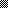 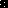 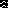 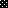 